Мстислав Всеволодович КелдышМстислав Всеволодович Келдыш – советский механик и математик. Академик Академии наук СССР (1946). С 1953 года – член Президиума, с 1960 года – вице-президент, с 1961 года по 1975 год – президент АН СССР.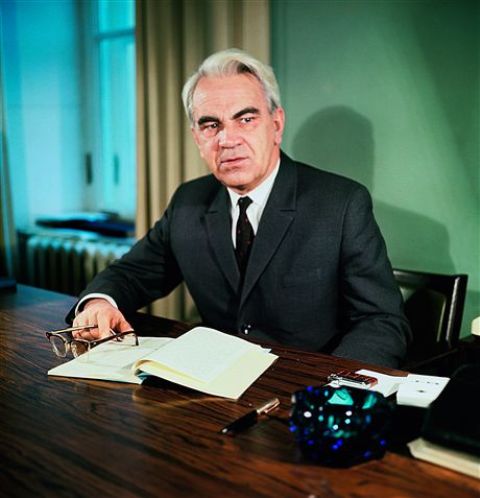 Келдыш М.В. родился 10 февраля 1911 года в Риге в семье адъюнкт-профессора Рижского политехнического института Всеволода Михайловича Келдыша, крупного инженера-строителя, впоследствии академика и вице-президента Академии строительства и архитектуры. Отец и мать Мстислава происходили из дворянских семей, знали французский и немецкий языки, играли на фортепиано, любили музыку и искусство. Они развивали творческие способности детей, занимались их образованием.В 1915 семья Келдышей переехала из прифронтовой Риги в Москву. В 1919–1923 Келдыш жил в Иваново, где его отец преподавал в политехническом институте, организованном по инициативе М.В. Фрунзе. В 1923 году, по возвращении в Москву, Мстислав Всеволодович стал учиться в школе со строительным уклоном. Из четверых сыновей только младшему, Славе, нравилась отцовская специальность, поэтому он и окончил школу со строительным уклоном. Но в инженерно-строительный институт его не приняли (исполнилось только 16 лет), и по совету сестры он в 1927 году поступает в Московский университет на математическое отделение. Склонность к математике и другим точным наукам проявилась у Мстислава еще в школе. Те, кто работал с ним позже, отмечали также его незаурядную инженерно-строительную интуицию.В 1931 году, после окончания МГУ, М.В. Келдыш был направлен в Центральный аэрогидродинамический институт (ЦАГИ), где работал до декабря 1946 года сначала инженером, а с 1941 года – начальником отдела динамической прочности. Молодой специалист сразу стал известен в научном коллективе института, поражала его способность быстро решать новые проблемы.Научную жизнь ЦАГИ в это время возглавлял выдающийся отечественный механик С. А. Чаплыгин, под его руководством регулярно проводился научный семинар, аккуратным участником которого стал Келдыш.С 1934 года Мстислав Всеволодович совмещает работу в ЦАГИ и Математическом институте им. В.А. Стеклова АН СССР (МИАН). Он вёл научные исследования в МИАН, прервав их на три военных года, до 1953 г. О стремительности научного роста молодого математика красноречиво свидетельствуют даты:сентябрь 1934 года – поступает в аспирантуру МИАН;1935 год – без защиты диссертации М.В. Келдышу присуждают ученую степень кандидата физико-математических наук;1936 год – без защиты получает степень кандидата технических наук и звание профессора по специальности «аэродинамика»;январь 1938 года – защита докторской диссертации на тему «О представлении рядами полиномов функций комплексного переменного и гармонических функций».Во время войны семья М.В. Келдыша эвакуировалась в Казань. Поначалу жили в помещении спортзала, перегороженного простынями, потом получили комнату в Доме профессоров Казанского авиационного института. Семья пережила голод, холод, тяжелое заболевание четырехмесячного сына. Мстислав Всеволодович заботился о семье, но мог прилетать в Казань только на несколько дней. В эти годы он работал на авиационных заводах и как начальник отдела динамической прочности ЦАГИ курировал проблему вибраций в самолётостроении.Келдыш занимался механикой и аэрогазодинамикой летательных аппаратов. Большое значение имеют работы Келдыша, связанные с решением проблемы флаттера, который в конце 1930-х гг. стал препятствием в развитии скоростной авиации. Работы Келдыша в области аэродинамики больших скоростей имели важное значение для развития реактивной авиации. Келдышем были также найдены простые конструктивные решения для устранения явления шимми – самовозбуждающихся колебаний носового колеса шасси самолёта. Келдыш участвовал в работах по созданию советской термоядерной бомбы. По мнению директора МИАН академика И.М. Виноградова, «он в любом приложении математики способен разобраться лучше всякого». Для этого в 1946 г. организовано специальное расчетное бюро при МИАН. Именно за участие в создании термоядерного оружия Келдышу в 1956 г. было присвоено первое звание Героя социалистического труда.В 1946 г. Келдыш был назначен начальником НИИ-1 Министерства авиационной промышленности. С 1950 г. стал научным руководителем этого учреждения и занимал этот пост до 1961 года. Он был одним из основоположников развёртывания работ по исследованию космоса и созданию ракетно-космических систем, возглавив с середины 1950-х годов разработку теоретических предпосылок вывода искусственных тел на околоземные орбиты, а в дальнейшем – полётов к Луне и планетам Солнечной системы. Он руководил научно-техническим советом по координации деятельности по созданию первого искусственного спутника Земли, внёс большой вклад в осуществление программ пилотируемых полётов, в постановку научных проблем и проведение исследований околоземного космического пространства, межпланетной среды, Луны и планет, в решение многих проблем механики космического полёта и теории управления, навигации и теплообмена. Важное место в деятельности Келдыша занимало научное руководство работами, осуществляемыми в сотрудничестве с другими странами по программе «Интеркосмос». Его деятельность в области космонавтики долгое время была засекречена, и в газетах Келдыш условно назывался «теоретик космонавтики», притом, что он был известен как Президент АН СССР. Второе звание Героя социалистического труда Келдыш получил в 1961 г. после первого пилотируемого космического полёта.М.В. Келдыш руководил большими коллективами, создававшими ракетно-ядерный щит Советского Союза. Автор многих научно-исследовательских идей, он одним из первых предугадал роль вычислительной математики и техники в повышении эффективности научно-технического поиска.Успех прикладных работ ученого был зачастую обусловлен не только его глубокой интуицией инженера-механика и экспериментатора, но и выдающимся талантом математика – тонкого теоретика и творца вычислительных методов. В 1953 г. был создан Институт прикладной математики АН СССР (ИПМ) во главе с М.В. Келдышем, который оставался его бессменным директором до 24 июня 1978 г.С именем Келдыша связано развитие в СССР современной вычислительной математики, он руководил работами по созданию советских ЭВМ для расчетов по атомной и ракетно-космической тематике (начиная с ЭВМ «Стрела»). Он не только руководил научным коллективом, но и лично участвовал в создании новых вычислительных методов и алгоритмов.Келдыш также был председателем Комитета по Ленинским и Государственным премиям при Совете Министров СССР (1964—1978), членом многих иностранных академий (в том числе Международной академии астронавтики), научных учреждений и Международной общественной премии Гуггенхеймов по астронавтике.В 1955 году Келдыш подписал «Письмо трёхсот». Во время пропагандистской кампании против А.Д. Сахарова Келдыш подписал антисахаровское заявление, но не допустил исключения Сахарова из Академии, более того он лично встречался с Андроповым, ходатайствуя о Сахарове.Избрание 19 мая 1961 г. М.В. Келдыша президентом Академии наук СССР означало заслуженное признание его не только как выдающегося ученого, но и как блестящего организатора науки. Он был президентом АН СССР до 1975 г., за эти годы Академия стала крупнейшим в мире центром фундаментальной науки. Годы, когда пост президента АН СССР занимал Келдыш, были периодом значительных достижений советской науки, были созданы условия для развития новых разделов науки – молекулярной биологии, квантовой электроники и др.Мстислава Всеволодовича знали во всем мире, отождествляя успехи советской науки с его личностью. В этот период космонавтика стала предметом пристального внимания Мстислава Всеволодовича, недаром его считали Теоретиком космонавтики. Под его руководством развивались новые направления в исследовании космоса, созданы Институт космических исследований и Институт медико-биологических проблем. При участии Мстислава Всеволодовича обсуждались программы пилотируемых полетов и планетных исследований, перспективные проекты. Например, он выдвинул планы изучения атмосферы Венеры с помощью аэростатных зондов, полета к комете, создания марсохода и возвращения на Землю марсианского грунта, строительства пилотируемых орбитальных комплексов путем наращивания модульных конструкций, запусков астрофизических обсерваторий. Чтобы понять суть отдельных проблем космонавтики и иметь возможность влиять на принятие решений, М.В. Келдыш активно работал в Совете главных конструкторов. Мстислав Всеволодович способствовал налаживанию научных связей с другими странами в деле исследования космоса и участию наших ученых в престижных международных космических проектах.До конца жизни Келдыш оставался патриотом страны, настоящим интеллигентом. Когда тяжелая болезнь и операция на сосудах, перенесенная им в 1973 г., не позволили продолжать работу в привычном ритме, он отказался от поста президента АН СССР.Память о Келдыше увековечена в многочисленных памятниках, бюстах и мемориальных досках:площадь Академика Келдыша (Москва);улица в Риге;улица в городе Жуковский (Московская область);институт прикладной математики им. М. В. Келдыша РАН;научно-исследовательское судно «Академик Мстислав Келдыш»;кратер на Луне;малая планета;минералы «келдышит» и «пара-келдышит»;золотая медаль имени М.В. Келдыша Российской академии наук (до 1991 года — АН СССР) за выдающиеся научные работы в области прикладной математики и механики, а также теоретические исследования по освоению космического пространства, присуждается с 1980 года;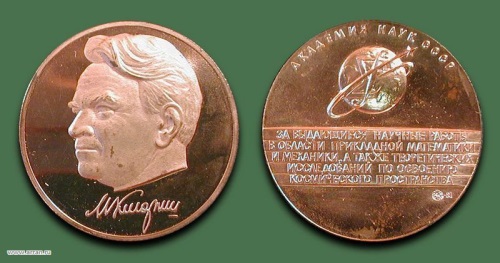 медаль имени М.В. Келдыша за заслуги перед отечественной космонавтикой (Федерация космонавтики России);стипендия им. М.В. Келдыша (МГУ).Имя Келдыша носят следующие математические объекты:теорема Келдыша;теорема Келдыша–Седова.